SP5 Billy W. Disheroon03W 063Died August 21, 1971A Troop 3rd Squadron 4th US Cavalry 25th Inf DivSecond TourE Troop 2nd Squadron 11th Armored Cavalry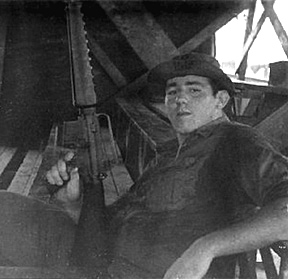 “Here’s to us who fought for it,The sheltered shall never knowThe price or glory of freedom.”By an anonymous Vietnam SoldierI served in Vietnam with Billy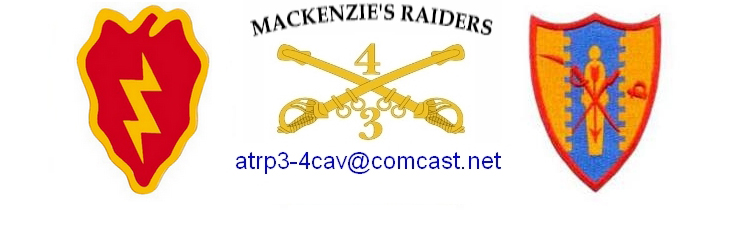 